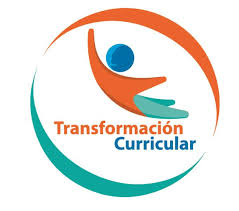 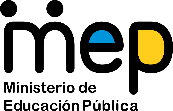 Guía de trabajo autónomo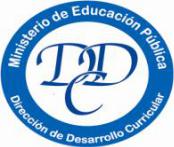 El trabajo autónomo es la capacidad de realizar tareas por nosotros mismos, sin necesidad de que nuestros/as docentes estén presentes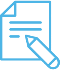 Me preparo para hacer la guía Pautas que debo verificar antes de iniciar mi trabajo.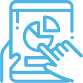 Voy a recordar lo aprendido en clase. 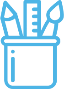 Pongo en práctica lo aprendido en claseCompleto los siguientes ejercicios de autoevaluaciónAnexo 1. Historia de Pedro y Ana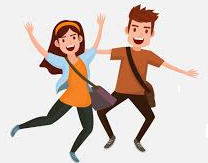 La historia de Pedro y AnaAna y Pedro son dos adolescentes muy activos, les encanta pasear, andar con sus amistades y son compañeros en la escuela de música, ambos estudian guitarra.Hace unos meses, después de compartir algún tiempo en las clases de música, decidieron que se atraían mucho y querían tener una relación de pareja. Ellos comparten mucho tiempo juntos, les gusta ir al cine, salir al aire libre y por supuesto, ensayar juntos para los conciertos que van a dar en los próximos meses.Hace unos días, quedaron en ir a comer juntos a un nuevo restaurante de hamburguesas, que abrieron en su barrio, Ana está entusiasmada pues las hamburguesas le encantan.Cuando llegaron al restaurante, la persona que los atiende les indica toda la variedad de hamburguesas que tienen en el menú, y además les indica que les pueden traer por aparte ingredientes especiales por si quieren ellos mismos agregarlos a su hamburguesa. Por ejemplo, les pueden traer mostaza, papas tostadas, huevo, tocino, pepinillos y anchoas como ingredientes adicionales.Ana al escuchar la lista de los ingredientes adicionales, le dice a Pedro: A mí no me gustan los pepinillos, así que si quieres pídelos solo para ti.Pedro le responde:No puedo creer que no te gusten los pepinillos, son super deliciosos, tienes que probarlos, a mí me encantan.Ana le indica:No gracias Pedro, no los quiero probar, simplemente no me gustan.Pedro responde:Bueno pero vamos a pedirlos porque son deliciosos, yo sí quiero y me gustaría que te animes a probarlos.Ambos piden la hamburguesa que desean, y además Pedro pide los pepinillos como ingrediente adicional.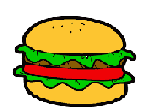 Pasan unos 15 minutos, y el mesero les trae sus respectivas hamburguesas.Ana empieza a comer, pues tiene mucha hambre. Justo cuando está dando su segunda mordida a la hamburguesa, Pedro le dice:Vamos Ana prueba los pepinillos, ¿te pongo un poco en tu hamburguesa? Son deliciosos, yo los disfruto mucho y quiero que tú también los pruebes y los disfrutes. Por favor, así los dos comemos lo mismo.Ana le responde:Pedro no quiero probarlos, comprendo que a ti te gusten y los disfrutes, pero yo no quiero.Pedro empieza a molestarse y cambia su tono de voz:Ana usted si es aguevada, solo le estoy pidiendo que pruebe los pepinillos, y listo, hágalo por mí, ¿qué le cuesta?Ana también ya está molesta, no comprende por qué Pedro insiste en que ella haga algo que no quiere, solo por complacerlo. Ana se queda en silencio, pues lo que había pensado que sería una linda salida con su novio, se ha convertido en una incómoda experiencia.Mientras Ana está en silencio, Pedro continua insistiendo, le dice que lo haga por él. Incluso Pedro al ver que Ana mantiene la negativa, toma la hamburguesa de Ana, levanta el pan y le mete algunos pepinillos, luego le dice a Ana Toma quiero que la pruebes.Ana se molesta mucho y le responde:Ya te dije que no quiero probarlos, no puedes obligarme, solo porque a ti te gustan.En ese momento, Ana se levanta de la mesa y se va para su casa.Anexo 2. Algunas preguntasAnexo 3. Artículos de la Declaración de los Derechos SexualesDespués de leer estos artículos de la Declaración de Derechos Sexuales, puedes responder con  tus propias palabras:¿Por qué el placer sexual es un derecho sexual que debe ser respetado? ¿Qué debo hacer para respetarlo?________________________________________________________________________________________________________________________________________________________________________________________________________________________________________________________________________________________________________________________________________________________________________________________________________________________________________________________________________________________________________________________________________________________________________________________________________________________________________________________________________________________________Centro educativo:Educador/a: Nivel: Décimo año colegios académicos/ Undécimo año colegios técnicosAsignatura: Afectividad y Sexualidad IntegralMateriales o recursos que voy a necesitar Se requieren los siguientes recursos o materiales:Lapicero y cuaderno.Dispositivo móvil para realizar la lectura de la Historia de Ana y Pedro (celular, computadora o tablet)Condiciones que debe tener el lugar donde voy a trabajar Es importante que el lugar donde vayas a realizar este trabajo autónomo tenga de ser posible las siguientes condiciones:Buena iluminaciónBuena ventilaciónUna silla y un escritorio (mesa) adecuadosEvitar todas las distracciones posiblesTiempo en que se espera que realice la guía El tiempo estimado para realizar las actividades propuestas en este trabajo autónomo son 40 minutos.Indicaciones Recordemos de las clases anteriores:Escriba tres ideas generales en su cuaderno sobre lo que vieron en clase en relación con el placer.Preguntas para reflexionar Reflexione sobre las siguientes preguntas:¿Todas las personas sentimos placer por las mismas cosas comidas  o actividades?¿Es importante comprender que el placer en el desarrollo de la sexualidad está vinculado con los derechos y deberes de las personas?Indicaciones Realice la lectura de la Historia de Pedro y Ana que se encuentra en el Anexo 1.Una vez que ha leído la Historia de Pedro y Ana reflexione sobre las siguientes preguntas:A Pedro le encantan los pepinillos en la hamburguesa, ¿le da placer comerlos?¿Puede Pedro obligar a Ana a probar los pepinillos, solo porque a él le dan placer?¿Tiene Ana que probar los pepinillos, aunque no quiera, solo por complacer a Pedro?Una vez que has reflexionado sobre la historia, puedes responder las preguntas que se encuentran en el Anexo 2. Por favor responde con tus propias palabras.Lea los artículos de la Declaración Universal de los Derechos Sexuales que se le presentan en el Anexo 3. Responda las preguntas que se le plantean.Indicaciones o preguntas para auto regularse y evaluarseAl terminar la actividad, me hago las siguientes preguntas:¿Seguí las indicaciones que se me solicitaron?¿Tuve algún problema para cumplir con las acciones que se planteaban en la actividad?¿Hubo algún concepto que no comprendí?Reflexiono:¿Qué sabía antes de estos temas y qué sé ahora?¿Qué puedo mejorar de mi trabajo?¿Cómo le puedo explicar a otra persona lo que aprendí?¿En qué contribuye este conocimiento a mi vida cotidiana?Con el trabajo autónomo voy a aprender a aprender Con el trabajo autónomo voy a aprender a aprender Reviso las acciones realizadas durante la construcción del trabajo.Marco una X encima de cada símbolo al responder las siguientes preguntas Reviso las acciones realizadas durante la construcción del trabajo.Marco una X encima de cada símbolo al responder las siguientes preguntas ¿Leí las indicaciones con detenimiento?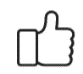 ¿Me devolví a leer las indicaciones cuando no comprendí qué hacer?Con el trabajo autónomo voy a aprender a aprenderCon el trabajo autónomo voy a aprender a aprenderValoro lo realizado al terminar por completo el trabajo.Marca una X encima de cada símbolo al responder las siguientes preguntasValoro lo realizado al terminar por completo el trabajo.Marca una X encima de cada símbolo al responder las siguientes preguntas¿Leí mi trabajo para saber si es comprensible lo escrito o realizado?¿Revisé mi trabajo para asegurarme si todo lo solicitado fue realizado?¿Me siento satisfecho con el trabajo que realicé?Explico ¿Cuál fue la parte favorito del trabajo?¿Qué puedo mejorar, la próxima vez que realice la guía de trabajo autónomo?Explico ¿Cuál fue la parte favorito del trabajo?¿Qué puedo mejorar, la próxima vez que realice la guía de trabajo autónomo?Preguntas ¿???Respuestas (por favor argumente sus respuestas)Algo que te produce placer a ti, ¿puede ser que a otra persona no le produzca placer? Puedes poner un ejemplo de tu vida cotidiana.El placer según la definición que habíamos estudiado en las clases anteriores, debe ser comprendido como algo agradable,  que contribuye a mi bienestar, ¿Crees que para Ana sería placentero hacer algo que no quiere hacer? ¿Porque?¿Puede una persona imponernos algo (comida, acciones, practicas) justificando que nos dará placer?  En el desarrollo de mi sexualidad, ¿alguna persona puede obligarme a hacer algo que no deseo, solo porque a esa otra persona le genera placer? ¿Por qué?La vivencia del placer en la sexualidad, ¿puede implicar alguna práctica que me lastime o que sea contra mi voluntad? ¿Por qué?